Wstęp do TeamsZainstaluj aplikację Teams na komputerzeW wyszukiwarce wyszukaj „Microsoft Teams” lub „aplikacja teams”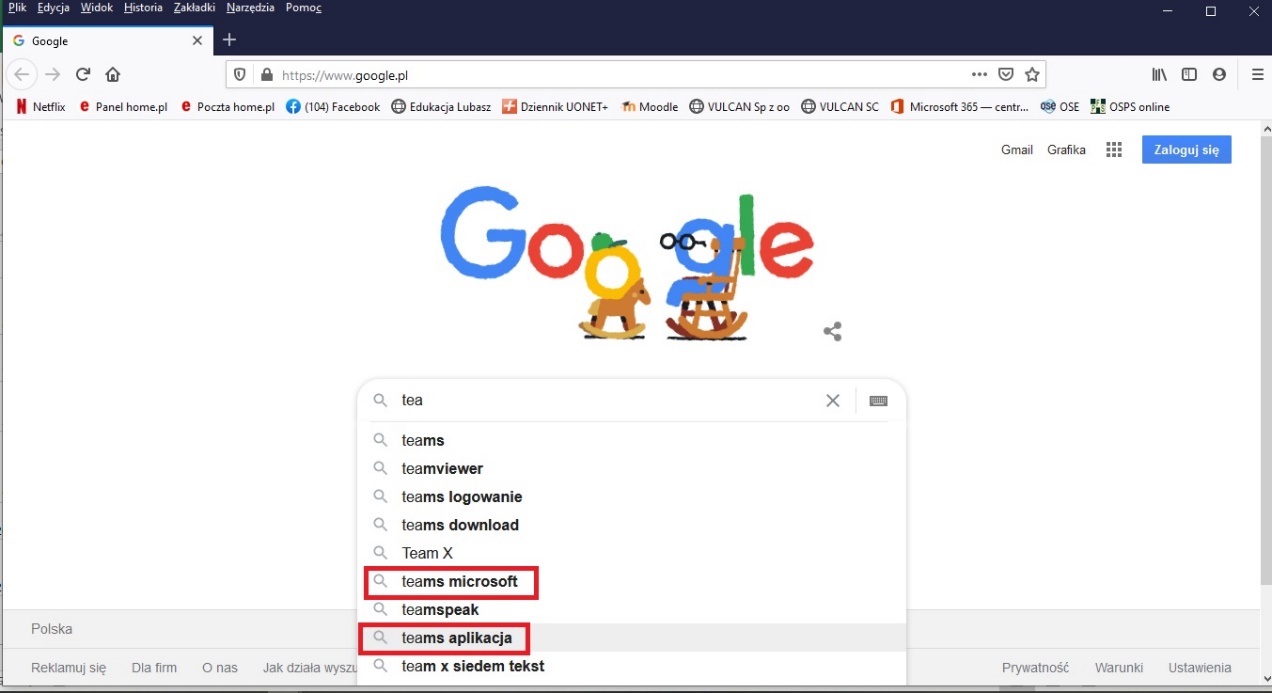 Wśród wyników poszukaj „Pobieranie aplikacji klasycznej…”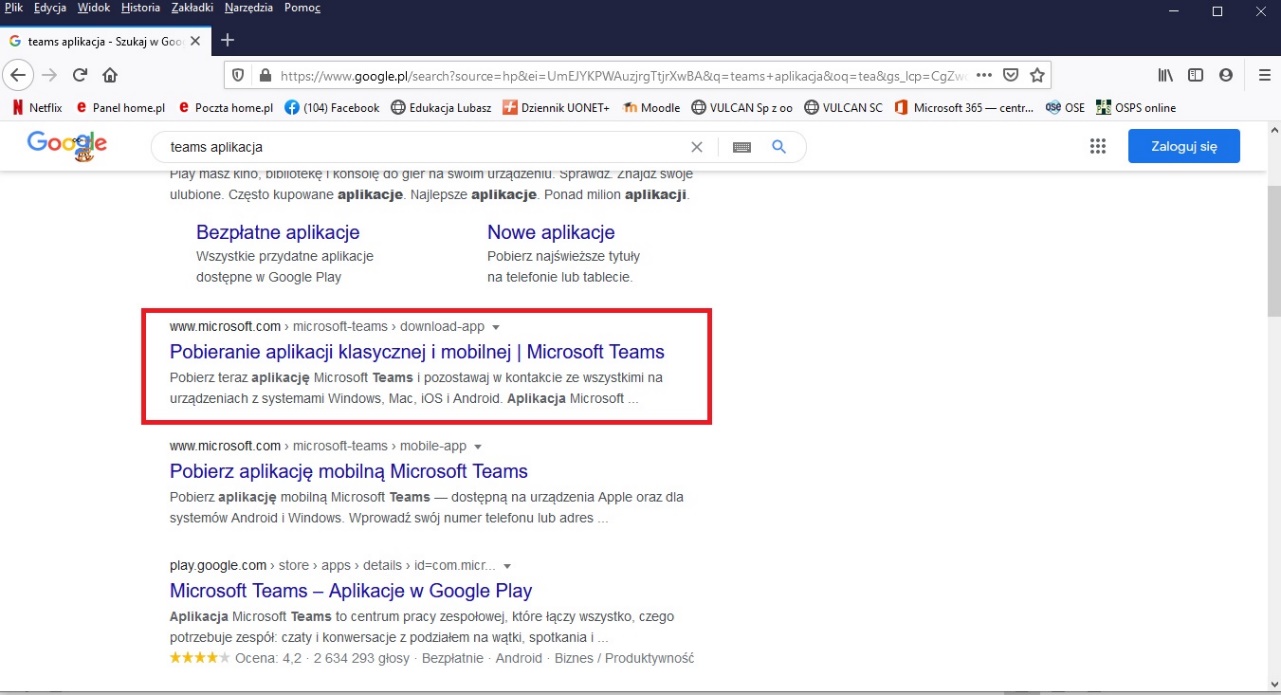 Wybierz wersję na komputer stacjonarny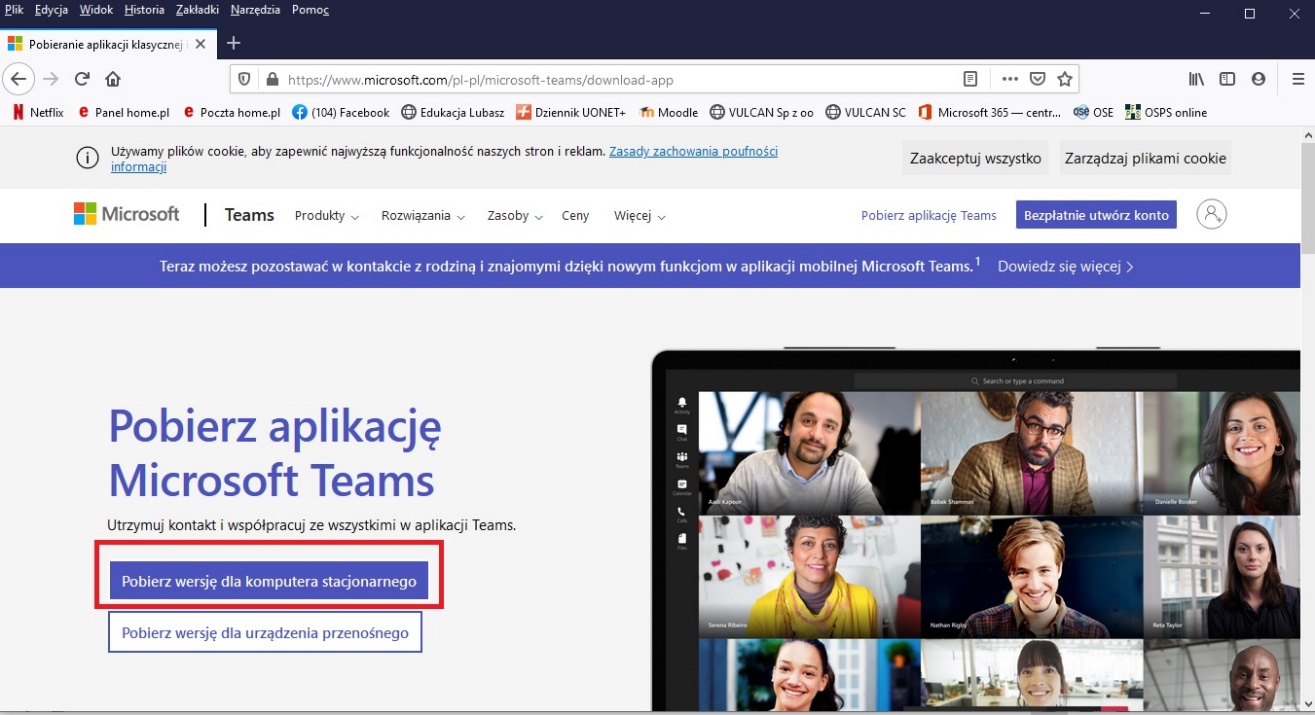 Potwierdź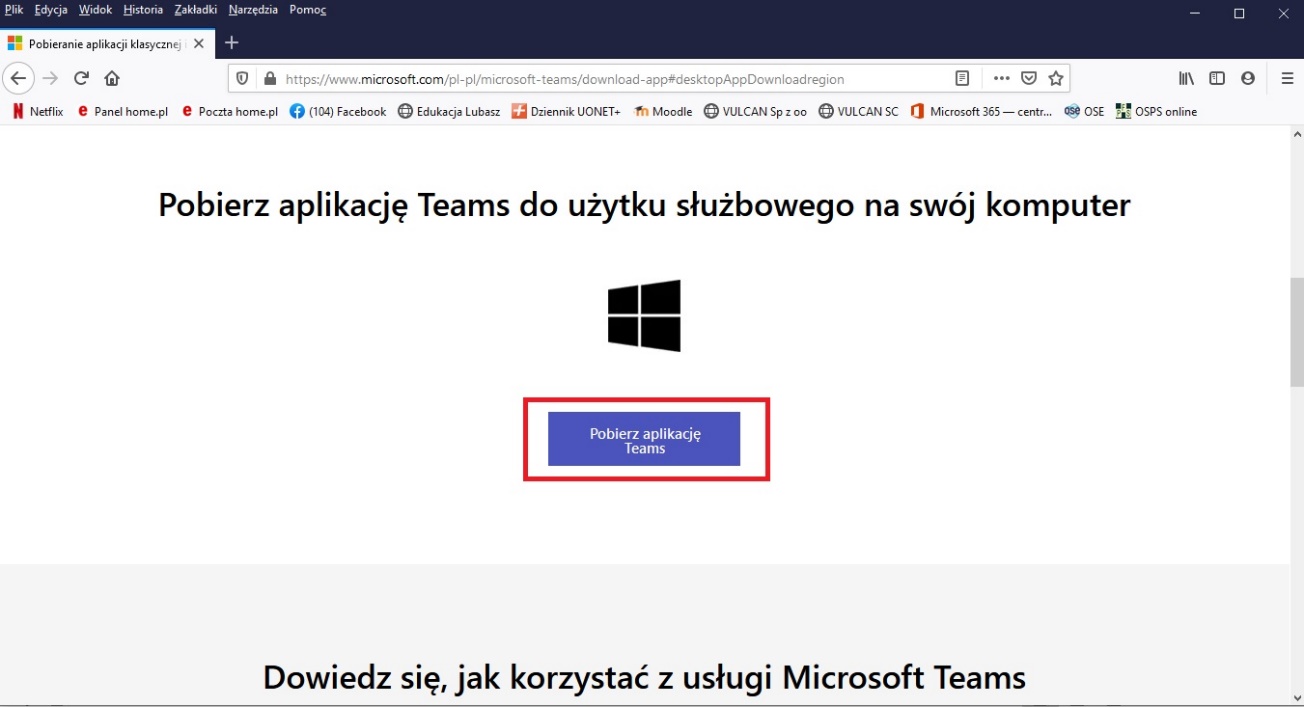 Zapisz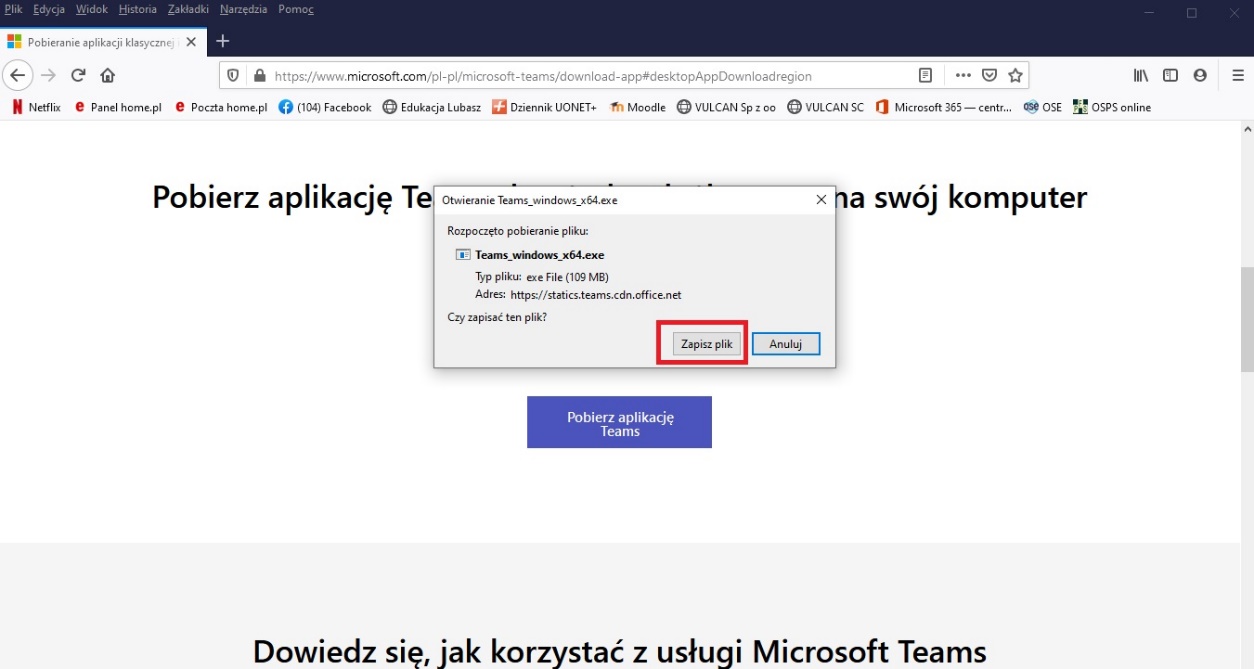 Otwórz folder „pobrane” („download”) i uruchom instalację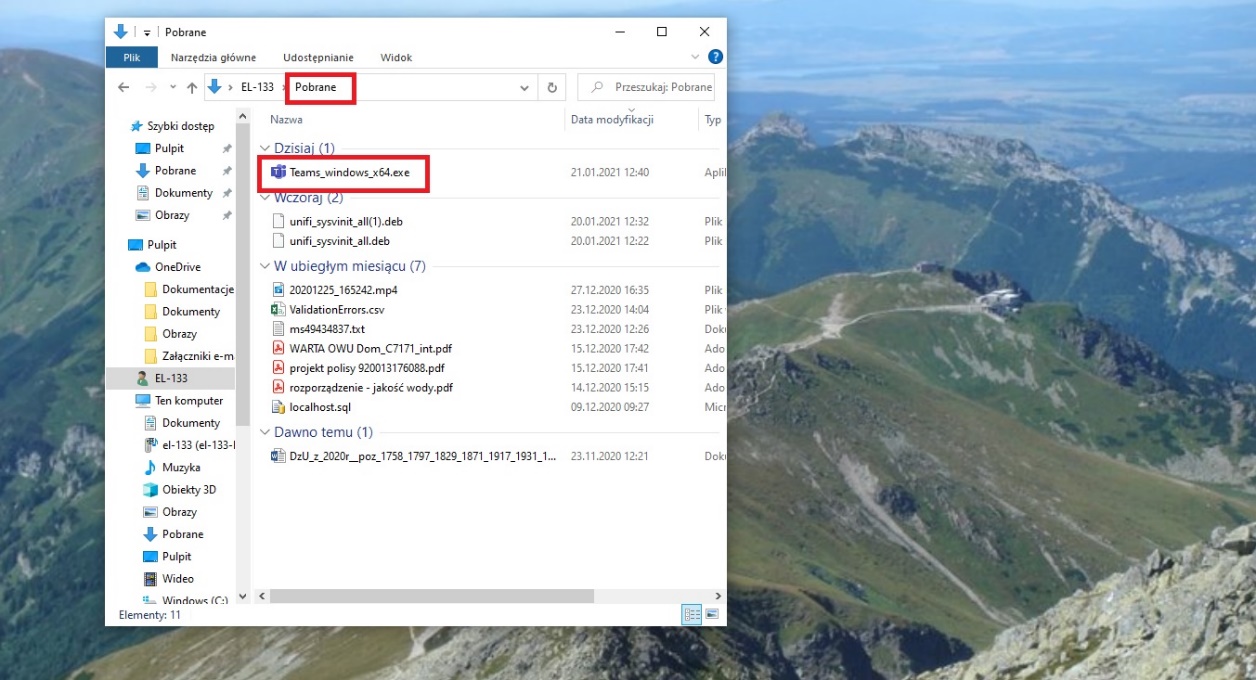 Po ukończeniu instalacji otworzy się okno logowania do Teams.Pierwsze logowanieWpisz swój login. W większości przypadków jest to: pierwsza_litera_imienia+nazwisko@edukacjalubasz.onmicrosoft.com). Na przykład aadam@edukacjalubasz.onmicrosoft.com.Czasami (kiedy nazwisko występuje więcej razy) po nazwisku jest jeszcze cyfra, np. aadam1@edulubasz.pl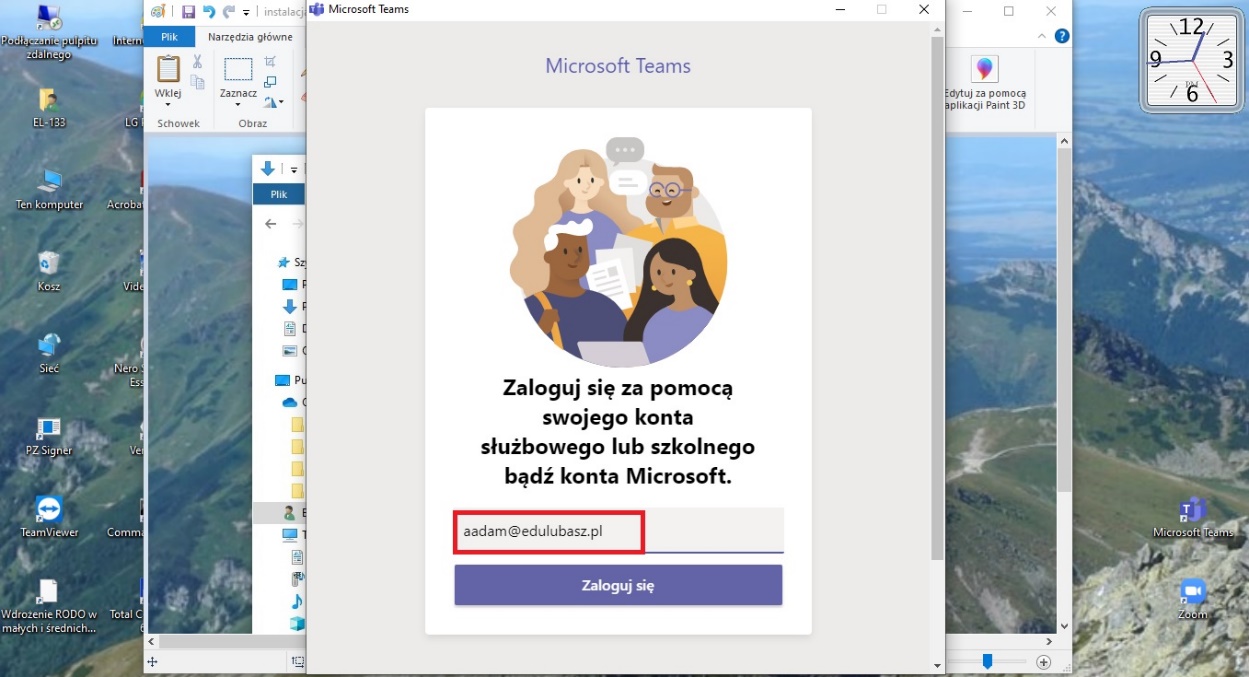 Na następnym ekranie wpisz hasło. Przy pierwszym logowaniu jest to „Student.123”.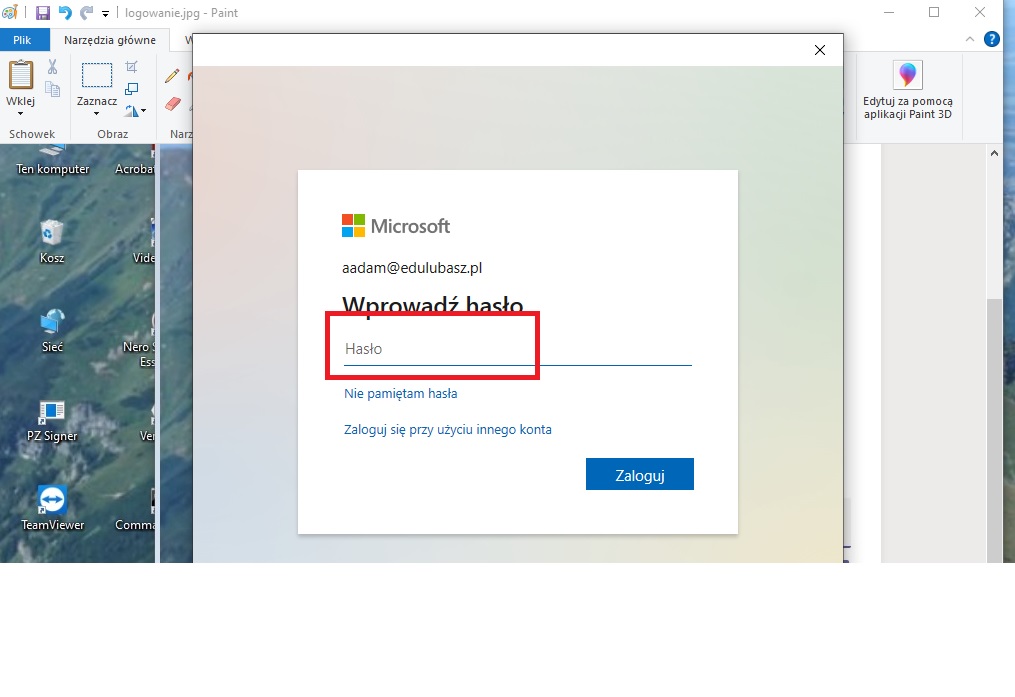 Za pierwszym razem musisz zmienić domyślne hasło na swoje – zapisz je sobie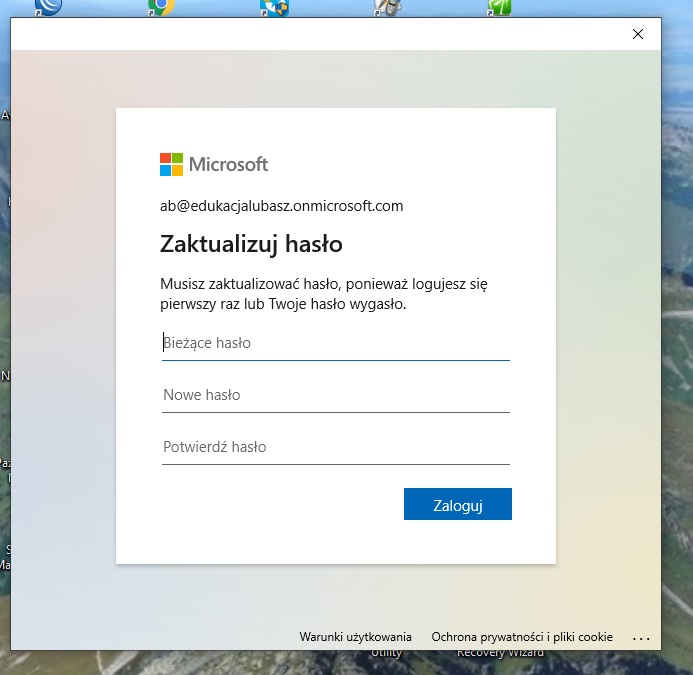 Następny ekran to informacja o dodatkowych zabezpieczeniach. Polegają one na potwierdzeniu tożsamości jedną z metod. Albo przy pomocy aplikacji „Microsoft Authenticator” (najbezpieczniejsze), albo kodem SMS otrzymanym na swój telefon.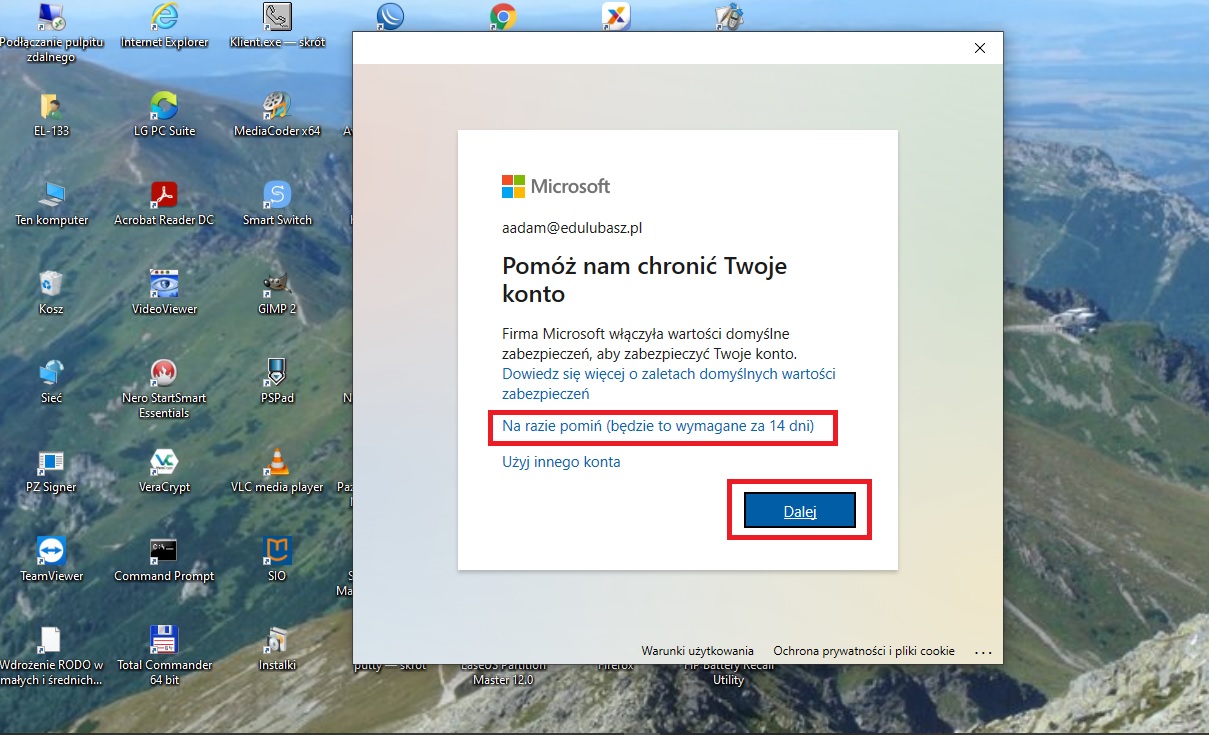 Można ten etap pominąć na dwa tygodnie (link „Na razie pomiń”), po których i tak podwójna weryfikacja tożsamości będzie wymagana, ale lepiej wykonać to podczas pierwszego logowania (przycisk „Dalej”).Jeśli kliknąłeś „Na razie pomiń” przejdź do punktu e. jeśli kliknąłeś „Dalej” pojawi się seria kolejnych ekranów. Wykonuj zawarte na nich instrukcje, aby powiązać aplikację „Microsoft Authenticator” na swoim telefonie z kontem Teams.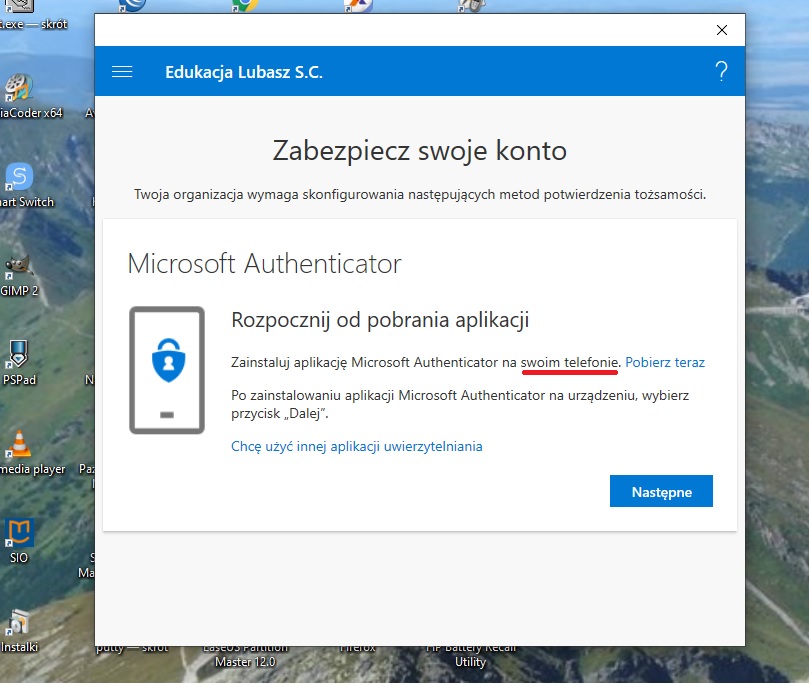 Po zainstalowaniu aplikacji Microsoft Authenticator na swoim telefonie kliknij „Następne”, pojawi się kolejny ekran z poleceniem skonfigurowania konta w aplikacji Authenticator. Na komputerze kliknij „Następne”, a na telefonie otwórz Authenticator i dodaj swoje konto. Wybierz rodzaj konta „służbowe”, a następnie wybierz link „Zeskanuj kod QR”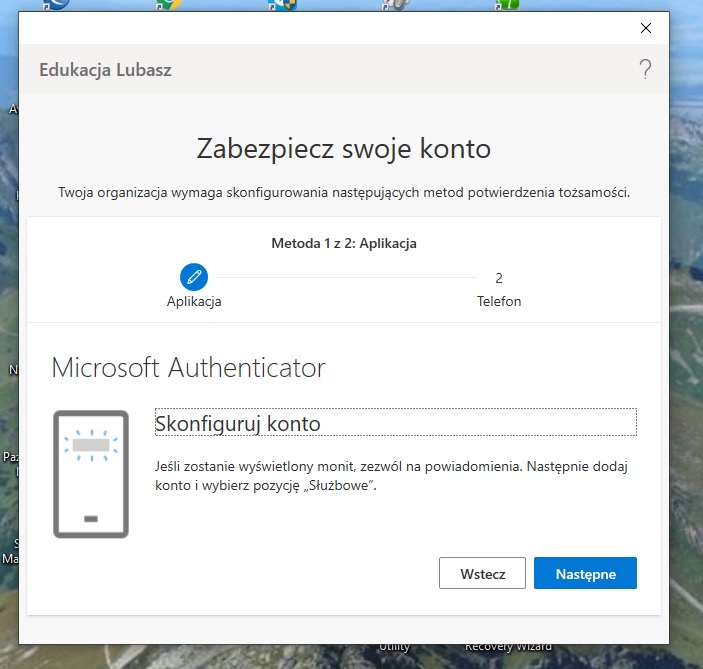 Zeskanuj kod QR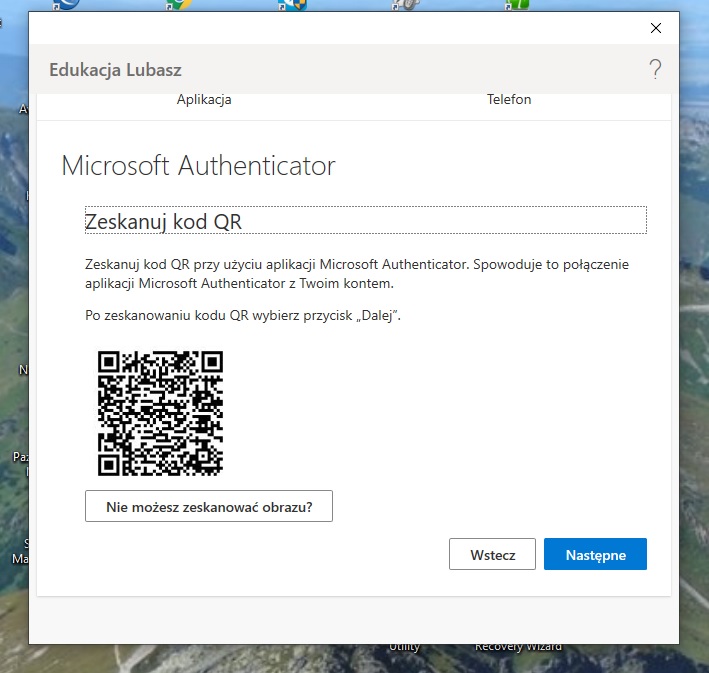 Po zeskanowaniu konto w Authenticatorze zostanie dodane i pojawi się okienko z pytaniem, czy zatwierdzasz operację. Zatwierdź ją a na komputerze pojawi się poniższe okno. Kliknij w „Następne” aby skonfigurować drugą metodę potwierdzania tożsamości.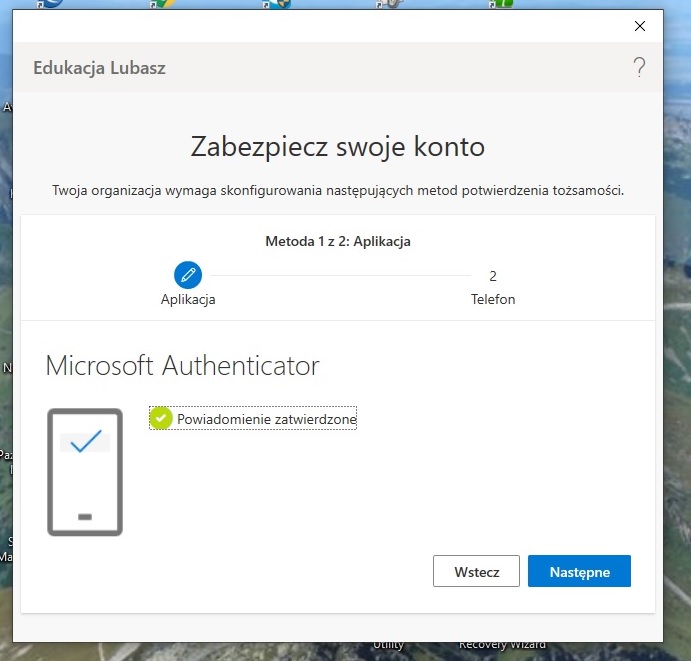 Wpisz swój numer telefonu – zostanie na niego wysłany SMS z kodem.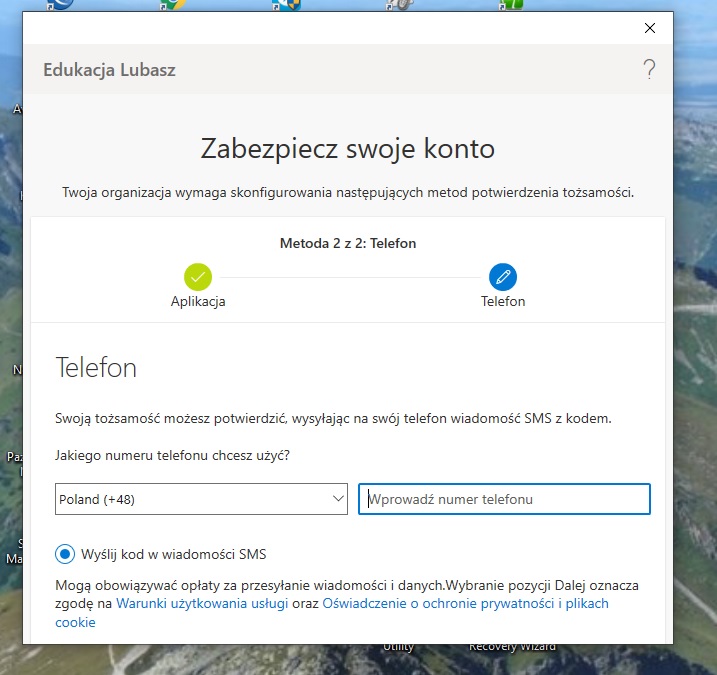 Wpisz otrzymany kod i kliknij „Następne”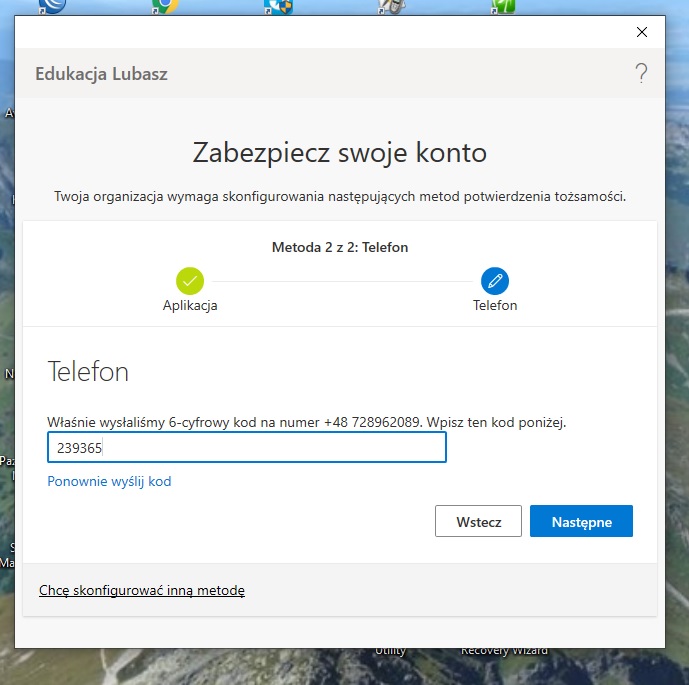 Na ekranie pojawi się okno potwierdzające dodanie telefonu do Twojego konta. Kliknij „Następne”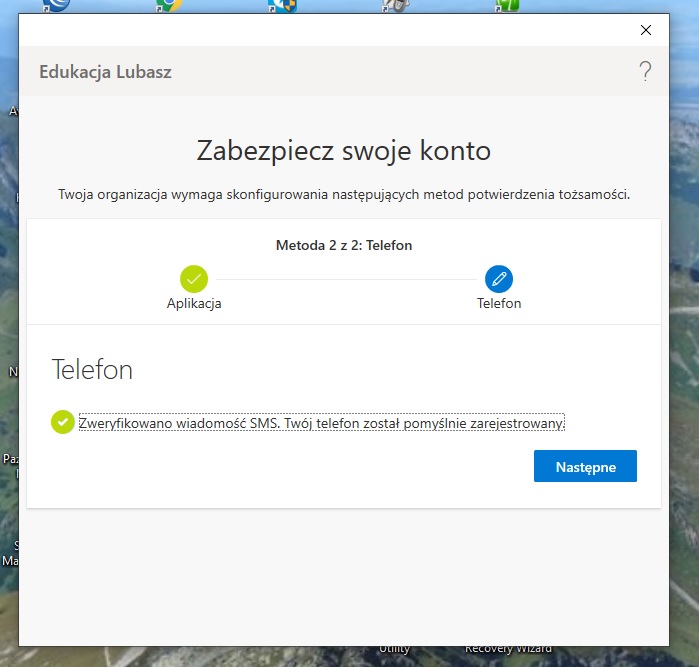 Pojawi się okno potwierdzające skonfigurowane metody weryfikacji tożsamości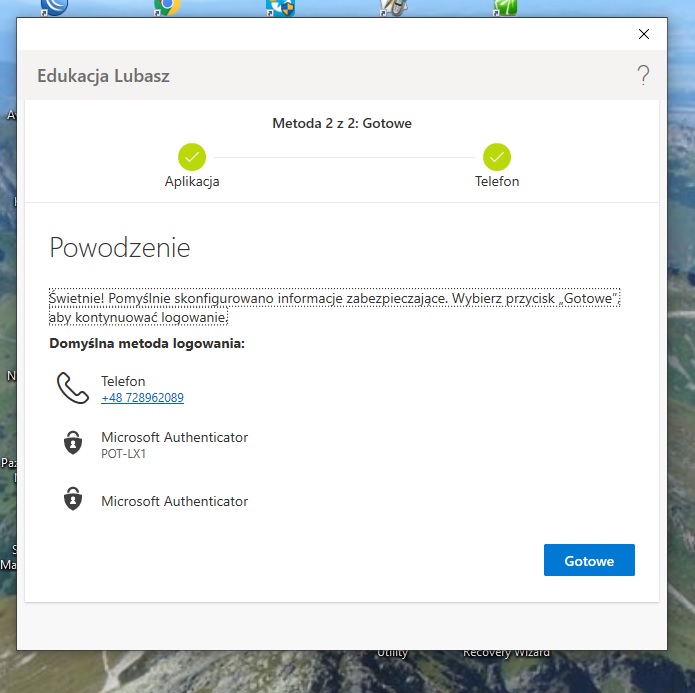 Po kliknięciu „Gotowe” zostaniesz zalogowany do Teams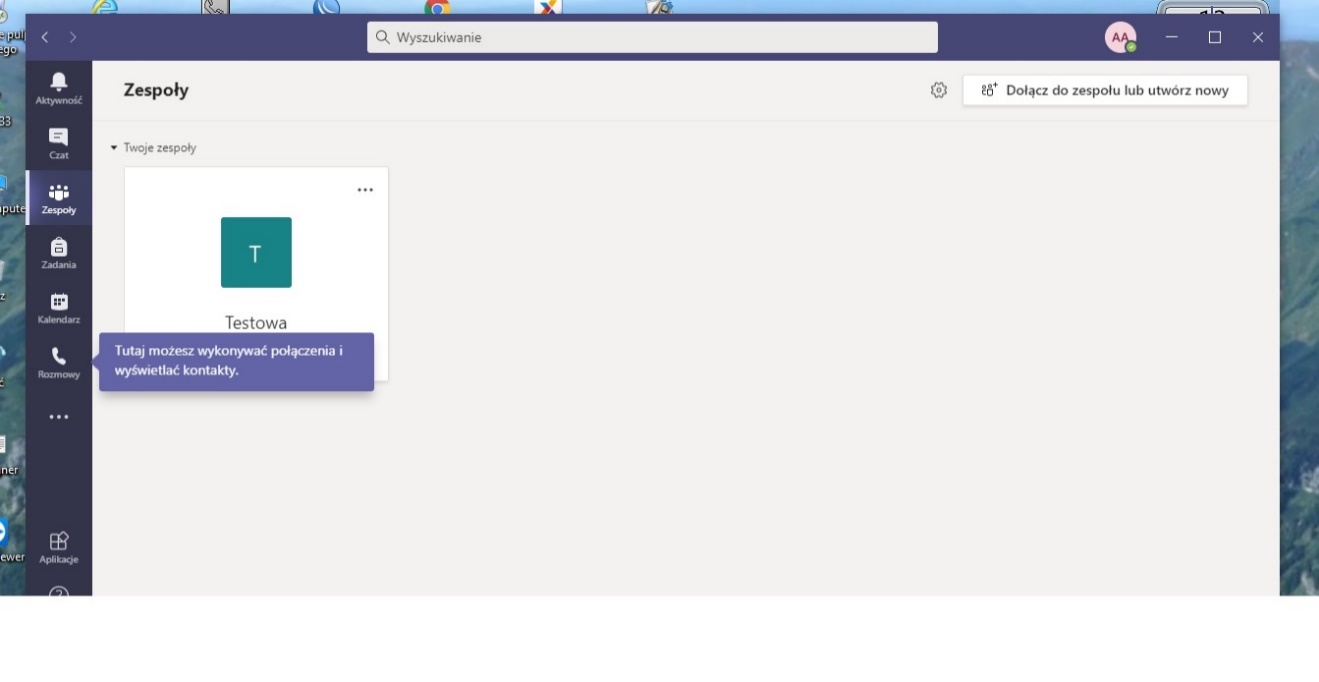 Aby nauczyć się używać Teams’ów polecam serię filmików nagranych przez Pana Mariusza Kędziorę występującego na Youtube pod pseudonimem „Ewangelista IT”.